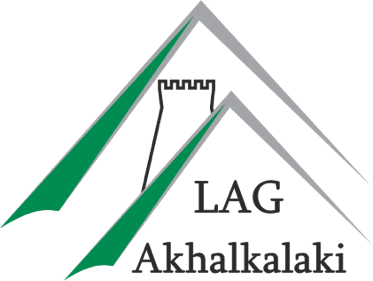 სექცია 1: პროექტის რეზიუმე სექცია 2: განმცხადებლის საკონტაქტო ინფორმაცია სექცია 3: ადგილობრივი განვითარების სტრატეგიასთან თანხვედრა სექცია 4: პროექტის შესახებშენიშვნა: საჭიროების შემთხვევაში დაამატეთ გრაფა. შენიშვნა: საჭიროების შემთხვევაში დაამატეთ გრაფა. სექცია 5: პროექტის დასაბუთება სექცია 6: პროექტის ეფექტურობა სექცია 7: პროექტის მდგრადობა სექცია 8: გარემოს დაცვა სექცია 9: პროექტის ხარჯები გთხოვთ წარმოადგინოთ თქვენი პროექტის დეტალური ხარჯები შენიშვნა: საჭიროების შემთხვევაში დაამატეთ გრაფა. განმცხადებლის სახელი/ ორგანიზაციის დასახელებაპროექტის სახელწოდებაპროექტის განხორციელების ადგილიპროექტის მთლიანი ღირებულებამოთხოვნილი თანხა ლარებშითანადაფინანსების თანხა ლარებშიმოთხოვნილი გრანტის წილითანადაფინანსების წილილარილარილარი%%თანადაფინანსების წყაროგანმცხადებლის ამჟამინდელი საქმიანობა (პოზიცია/თანამდებობა)განმცხადებლის ამჟამინდელი სტატუსიგანმცხადებლის სამომავლო სტატუსისაკონტაქტო ტელეფონის ნომერიმისამართიელექტრონული ფოსტათქვენი ან თქვენი ორგანიზაციის გამოცდილებისა და ძირითადი საქმიანობის მოკლე აღწერა  ( მაქსიმუმ 200 სიტყვა) რომელი ამოცანის გადაჭრას დაეხმარება  თქვენი  პროექტი (გთხოვთ მიუთითეთ ამოცანა ადგილობრივი განვითარების სტრატეგიიდან და მიმდინარე საგრანტო კონკურსდან)რომელი შედეგის მიღებას დაეხმარება თქვენი პროექტი (გთხოვთ მიუთითეთ მინიმუმ ერთი შედეგი ადგილობრივი განვითარების სტრატეგიიდან და მიმდინარე საგრანტო კონკურსის მიმართულებებიდან) გთხოვთ დეტალურად აღწეროთ თუ როგორ დაეხმარება თქვენი პროექტი  ადგილობრივი განვითარების სტრატეგიის და მიმდინარე საგრანტო კონკურსის მიზნებს თქვენს მიერ მითითებული ამოცანის გადაჭრას და შესაბამისი შედეგის მიღებას  (მაქსიმუმ 200 სიტყვა) გთხოვთ დეტალურად აღწეროთ თუ როგორ დაეხმარება თქვენი პროექტი  ადგილობრივი განვითარების სტრატეგიის და მიმდინარე საგრანტო კონკურსის მიზნებს თქვენს მიერ მითითებული ამოცანის გადაჭრას და შესაბამისი შედეგის მიღებას  (მაქსიმუმ 200 სიტყვა) პროექტის რეზიუმე. გთხოვთ აღწეროთ თქვენი პროექტის იდეა, რა არის პროექტის ძირითადი მიზანი, განმარტეთ თუ რა აქტივობები იქნება ჩატარებული და რა მეთოდებით ( მაქსიმუმ 500 სიტყვა)პროექტის განხორციელების გრაფიკი: წარმოადგინეთ თქვენი პროექტის აქტივობების განხორცილების გრაფიკი კვირეების მიხედვით.პროექტის განხორციელების გრაფიკი: წარმოადგინეთ თქვენი პროექტის აქტივობების განხორცილების გრაფიკი კვირეების მიხედვით.პროექტის განხორციელების გრაფიკი: წარმოადგინეთ თქვენი პროექტის აქტივობების განხორცილების გრაფიკი კვირეების მიხედვით.პროექტის განხორციელების გრაფიკი: წარმოადგინეთ თქვენი პროექტის აქტივობების განხორცილების გრაფიკი კვირეების მიხედვით.პროექტის განხორციელების გრაფიკი: წარმოადგინეთ თქვენი პროექტის აქტივობების განხორცილების გრაფიკი კვირეების მიხედვით.პროექტის განხორციელების გრაფიკი: წარმოადგინეთ თქვენი პროექტის აქტივობების განხორცილების გრაფიკი კვირეების მიხედვით.პროექტის განხორციელების გრაფიკი: წარმოადგინეთ თქვენი პროექტის აქტივობების განხორცილების გრაფიკი კვირეების მიხედვით.პროექტის განხორციელების გრაფიკი: წარმოადგინეთ თქვენი პროექტის აქტივობების განხორცილების გრაფიკი კვირეების მიხედვით.პროექტის განხორციელების გრაფიკი: წარმოადგინეთ თქვენი პროექტის აქტივობების განხორცილების გრაფიკი კვირეების მიხედვით.პროექტის განხორციელების გრაფიკი: წარმოადგინეთ თქვენი პროექტის აქტივობების განხორცილების გრაფიკი კვირეების მიხედვით.პროექტის განხორციელების გრაფიკი: წარმოადგინეთ თქვენი პროექტის აქტივობების განხორცილების გრაფიკი კვირეების მიხედვით.პროექტის განხორციელების გრაფიკი: წარმოადგინეთ თქვენი პროექტის აქტივობების განხორცილების გრაფიკი კვირეების მიხედვით.პროექტის განხორციელების გრაფიკი: წარმოადგინეთ თქვენი პროექტის აქტივობების განხორცილების გრაფიკი კვირეების მიხედვით.აქტივობები კვირეებისკვირეებისკვირეებისკვირეებისკვირეებისკვირეებისკვირეებისკვირეებისკვირეებისკვირეებისკვირეებისკვირეებისაქტივობები 123456789101112მოითხოვს თუ არა თქვენი პროექტი  დაგეგმარების ნებართვას ან ნებისმიერი სხვა ფორმით რაიმე რეგულაციის დაცვას ან თანხმობას ?მოითხოვს თუ არა თქვენი პროექტი  დაგეგმარების ნებართვას ან ნებისმიერი სხვა ფორმით რაიმე რეგულაციის დაცვას ან თანხმობას ?მოითხოვს თუ არა თქვენი პროექტი  დაგეგმარების ნებართვას ან ნებისმიერი სხვა ფორმით რაიმე რეგულაციის დაცვას ან თანხმობას ?დიახ/არამოთხოვნილი ნებართვის სახეობანებართვის მიღების საფეხურებისავარაუდო საჭირო დროსავარაუდო საჭირო დროდაასაბუთეთ პროექტის საჭიროება? აღწერეთ პრობლემები, რომლის გადაჭრასაც დაეხმარება  თქვენი პროექტი               (მაქსიმუმ 200 სიტყვა) რა კონსულტაციები ან კვლევები ჩატარდა ამ საჭიროების ან მოთხოვნის სადემონსტრაციოდ?     (მაქსიმუმ 100 სიტყვა)არსებობს თუ არა მუნიციპალიტეტში მსგავსი პროექტი ან ბიზნესი?  თუ კი, ახსენით როგორ გაუწევს თქვენი პროექტი/ ან ბიზნესი კონკურენციას  უკვე არსებულ პროექტს/ან ბიზნესს ? (მაქსიმუმ 100 სიტყვით) მიუთითეთ პროექტის ბენეფიციარები ? (მაქსიმუმ 100 სიტყვით) გთხოვთ აღწერეთ ის მოსალოდნელი ეფექტი, რომელიც მოყვება თქვენი პროექტის წარმატებით განხორციელებას. აღწერეთ თქვენი პროექტის მოკლევადიანი და გრძელვადიანი შედეგები (მაქსიმუმ 200 სიტყვით) დაეხმარება თუ არა თქვენი პროექტი ახალი სამუშაო ადგილების შექნას ან უკვე არსებულის შენარჩუნებას? დიახ/არა თუ დიახ, გთხოვთ მიუთითოთ რამდენი სამუშაო ადგილი შექმნება და რომელს სექტორში (მაქსიმუმ 100 სიტყვით) თუ დიახ, გთხოვთ მიუთითოთ რამდენი სამუშაო ადგილი შექმნება და რომელს სექტორში (მაქსიმუმ 100 სიტყვით) განმარტეთ თუ როგორ მოხდება თქვენი პროექტის დაფინანსება და მდგრადობის უზრუნველყოფა მომავალში.  ვინ იქნება პროექტის ზედამხედველობაზე პასუხისმგებელი?  (მაქსიმუმ 200 სიტყვით) გთხოვთ, აღწეროთ თუ როგორ შეუწყობს ხელს თქვენი პროექტი გარემოს დაცვას და რა სათანადო ზომები იქნება მიღებული იმისათვის, რომ თქვენი პროექტი არ მიაყენებს ზიანს გარემოს? ( მაქსიმუმ 200 სიტყვით) ბიუჯეტის აღწერილობაღირებულება ლარშიმოთხოვნილი საგრანტო თანხათანადაფინანსების თანხაჯამი